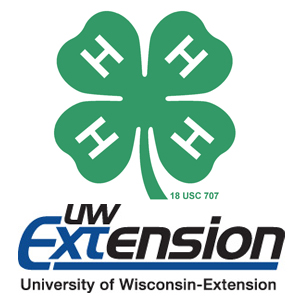 Outstanding 4-H Leader Nomination FormPage 1 of 2DEADLINE: September 15th to the UW-Extension OfficeName of Leader: _______________________________________________________________________Name of Club: _______________________________________	Total Years as Leader: ______________Your Signature: _______________________________________________________________________Check One:		_____ Member		   _____ Leader		 _____ ParentDirections for this Page:Fill in the name of the leader you are nominating and the club in which he or she is a leader.Fill in the total number of years he or she has been a leaderSign your name on the line provided. Check whether you are a member, leader, or parent.Directions for the Second Page:Fill in the total number of years as a 4-H Leader.List all areas in which this person has been a leader this year and the number of years of leadership in each area. List all previous leader positions held and the number of years of leadership in each area. Give your reasons for nominating this person for the Outstanding 4-H Leader Award.DO NOT add extra pages. You may write on the back of the second page if you need more space. DO NOT use the leaders name or any club names on the second page. Information may be obtained from a Club Chairmen, Advisory Board Members, other leaders and members, and/or the leader being nominated. Distribution of Awards:
One or more leaders will be selected from each of the following groups:1 to 5 Years of Leadership6 to 10 Years of Leadership11 to 15 Years of Leadership16 or More Years of Leadership
Return both completed pages of this form to the UW-Extension Office. 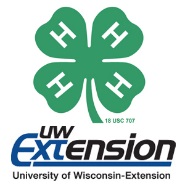 Outstanding Leader Nomination FormPage 2 of 2NOTE: Do not use the leader’s name or club names on this page!Total Number of Years as a 4-H Leader: _______Leader Positions Held This Year
_________________________________________________________________	# of Years ___________          _________________________________________________________________	# of Years ___________          _________________________________________________________________	# of Years ___________          _________________________________________________________________	# of Years ___________          _________________________________________________________________	# of Years ___________          Previous Leader Positions_________________________________________________________________	# of Years ___________          _________________________________________________________________	# of Years ___________          _________________________________________________________________	# of Years ___________          _________________________________________________________________	# of Years ___________          _________________________________________________________________	# of Years ___________          Reasons for Nominating This LeaderUse the back of this page for more space as needed. 